О ПРОГРАММЕ "РАДУГА"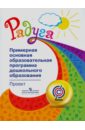 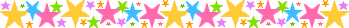 Программа «Радуга» разработана по заказу Министерства образования РФ и используется в дошкольных образовательных учреждениях более 20 лет, прошла апробацию в разных регионах России и подвергалась независимой экспертизе.«Радуга» – отечественная программа, отражающая реалии российской культуры. Разработана на основе психологической теории деятельности А.Н. Леонтьева, реализует культурно-исторический подход Л.С. Выготского.Содержание программы соответствует, как в настоящей радуге, семи различным видам детской деятельности.КРАСНЫЙ ЦВЕТ - ФИЗИЧЕСКАЯ КУЛЬТУРА: на занятиях формируются привычки к охране своего здоровья,к чистоплотности, порядку, культурно-гигиенические навыки и элементы самоконтроля во время движений, вырабатываются навыки правильного поведения в ситуациях, угрожающих жизни и здоровью, предупреждение их.ОРАНЖЕВЫЙ ЦВЕТ - ИГРА: игра считается ведущей деятельностью детей, она позволяет обеспечивать психологический комфорт, создать атмосферу эмоционального тепла, защищенности, снять излишнюю заорганизованность и невротизацию детей. Она позволяет возникнуть чувству симпатии  и интереса к партнеру по игре.ЖЕЛТЫЙ ЦВЕТ - ИЗОБРАЗИТЕЛЬНАЯ ДЕЯТЕЛЬНОСТЬ И РУЧНОЙ ТРУД: обучение изобразительной деятельности и художественному труду происходит через знакомство детей с образцами народного  и декоративно-прикладного искусства (произведения Хохломы, Гжели, дымковская игрушка и др). Дети учатся рисовать карандашами, красками, лепке на основе знакомства с народной пластикой.ЗЕЛЕНЫЙ ЦВЕТ - КОНСТРУИРОВАНИЕ: дает возможность развивать воображение, фантазию и умственно воспитывать малыша.Дети учатся строить из строительных материалов, развивают конструктивные предпосылки, приобщаются к процессу творчества в конструировании.ГОЛУБОЙ ЦВЕТ - ЗАНЯТИЯ МУЗЫКАЛЬНЫМ И ПЛАСТИЧЕСКИМ ИСКУССТВОМ:позволяют развивать эстетические переживания, формируют интерес к музыке, развивают музыкально-сенсорные способности ребенка.СИНИЙ ЦВЕТ - ЗАНЯТИЯ ПО РАЗВИТИЮ РЕЧИ И ОЗНАКОМЛЕНИЕ С ОКРУЖАЮЩИМ: обучение родному языку происходит через ознакомление с произведениями народного творчества, художественной литературы.ФИОЛЕТОВЫЙ ЦВЕТ - МАТЕМАТИКА: обучение математике происходит в атмосфере доброжелательности, поддержки ребенка, даже если он совершил ошибку, поощряется стремление высказывать свое мнение. Дети не только познают математику, но и осваивают навыки учебной деятельности: определяют задачу, направление поисков, оценивают результаты.Программа адресована массовому детскому саду и одновременно позволяет реализовать индивидуальный потенциал каждого ребёнка.В 2014 году примерная основная образовательная программа «Радуга» была переработана в соответствии с федеральным государственным образовательным стандартом дошкольного образования. Обновлённая «Радуга» предназначена для работы с детьми в возрасте от 2 месяцев до 8 лет и направлена на реализацию всех пяти образовательных областей, определённых Стандартом, развитие физических, интеллектуальных и личностных качеств ребёнка. Она обеспечивает позитивную социализацию детей, сохранение и укрепление их здоровья, а также формирование предпосылок учебной деятельности.Программа реализует принципы полноценного проживания ребёнком дошкольного периода детства, индивидуализации образовательного процесса, поддержки детской инициативы в различных видах деятельности.Программа поможет педагогам организовать работу в соответствии с требованиями Стандарта дошкольного образования и обеспечить системную подготовку к последующей ступени образования – школе.Переработанная программа позволит практическим работникам дошкольного образования в переходный период в отсутствие экспертизы примерных образовательных программ дошкольного образования начать внедрять в практику работы дошкольной организации Стандарт дошкольного образования и скорректировать основную образовательную программу дошкольной образовательной организации в соответствии с ФГОС ДО.После утверждения Министерством образования и науки Российской Федерации приказа «Об утверждении Порядка разработки примерных основных образовательных программ, проведения их экспертизы и ведения реестра примерных основных образовательных программ» программа «Радуга» будет передана на экспертизу с целью включения в реестр примерных основных образовательных программ. 